附件 4广东省林业调查规划院、广东生态工程职业学院位置示意图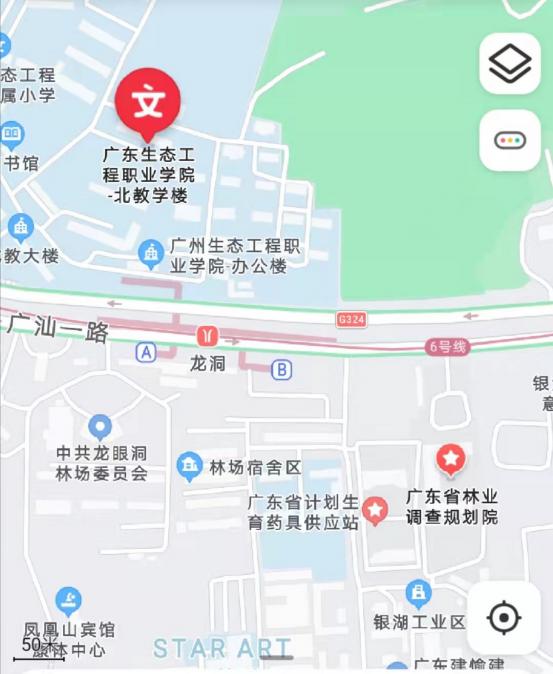 